NAME: Aibangbee Efeosa AnthoniaDEPARTMENT: PharmacyMATRIC NO.: 19/MHS11/021COURSE: CHEMISTRY (CHM 102)AssignmentAlcohols are very important organic compounds. Discuss briefly their classification and give one example each.Alcohols can be classified according to their number of alkyl group surrounding the functional groups which are;Primary alcohols- 2 or 3 hydrogen atoms attached to carbon bearing the hydroxyl group e.g. methanol   Secondary alcohols- 1 hydrogen atoms attached to carbon bearing the hydroxyl group e.g. propan-2-ol      Tertiary alcohols- no hydrogen atoms attached to carbon bearing the hydroxyl group e.g.         MethylPropan-2-ol         Or according to the number of hydroxyl group in a compound which are;Monohydric alcohols- 1 hydroxyl group present e.g. propanolDihydric alcohols- 2 hydroxyl groups present also known as glycol e.g. ethan-1,2-diolPolyhydric alcohols- more than 2 hydroxyl groups present. Also known as polyol e.g. propan-1,2,3-triol Discuss the solubility of alcohols in water, organic solventsPolar dissolves polar and non polar dissolves non polar but the case is different for alcohols. They are soluble in water due to the hydroxyl group present via strong hydrogen bond. Their solubility decreases with increasing alkyl groups. All monohydric alcohols are soluble in organic solvents.Show the three steps in the industrial manufacture of ethanol. Equations of reaction are mandatoryi. Hydrolysis of starchStarch is hydrolyzed to maltose by an enzyme called diastase 2(C6H10O5) + nH2O  n (C12H22O11)	1st stepStarch                        60            Maltose	ii. Fermentation Finally, yeast is added to maltose C12H22O11 + H2O  2C6H12O6                                      2nd step     Maltose                  15       glucoseC6H12O6  C2H5OH + 2CO2		3rd step      Glucose    15       ethanolShow the reaction between 2-methylpropanal and butylmagnesiumchloride  Hint: Grignard synthesis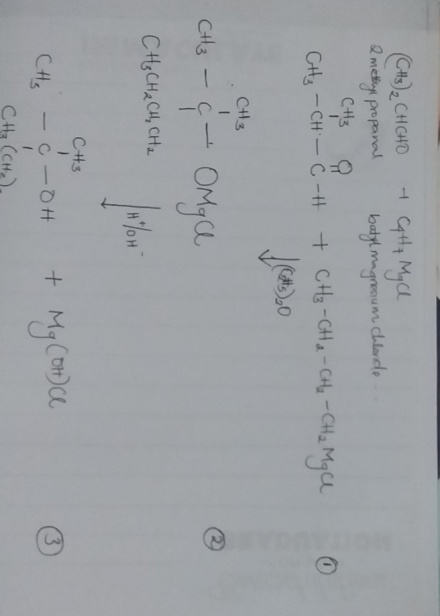        5. Show the reduction reaction of 2-methylpropanalThe product of reduction of aldehyde is primary alcohol by usual reducing agent such as lithiumtetrahydridoaluminate(iii) in ethoxyethane      (CH3)2CHCHO + 2[H]  (CH3)2CHCH2OH 6. Propose a scheme for the conversion of propan-1-ol to propan-2-ol.Propan-1-ol is dehydrated to propene which is then hydrolysed following markonikoff’s rule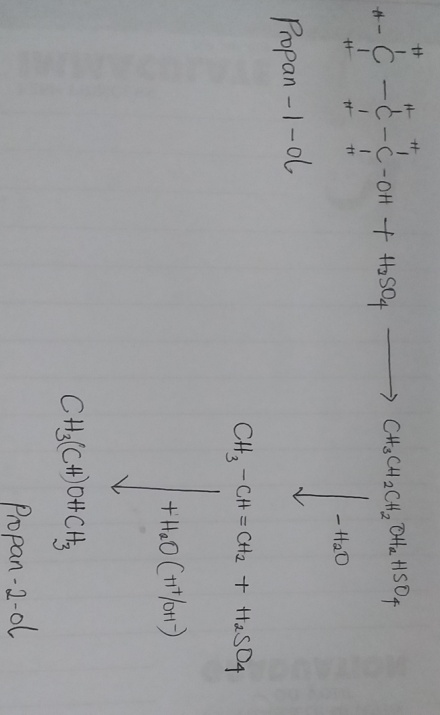 